           Risk Assessment for Orienteering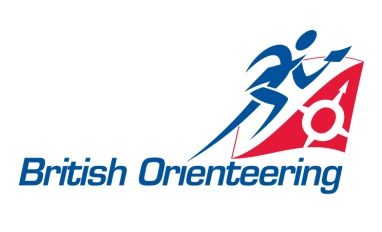 Risk assessments are concerned with identifying the hazards (i.e. things which might go wrong or cause an accident/injury), evaluating the likelihood of a particular event occurring (i.e. level of risk) and putting measures in place needed to reduce or eliminate the risk.Emergency InformationThe Risk AssessmentIt is essential that the mitigation column is completed in detail so that the control measures and who is responsible is fully understood in advance of the activity / session / event and that all staff / helpers are fully briefed.NB: it is not sufficient only to put warnings in preliminary information as there is no way of being sure that all participants will have read them.Examples of hazards with the potential to cause harmNB: this list is not exhaustive; nor will all these be present. It is given as an aid to the person completing the risk assessment.Name of Club / satellite club name / after school clubName of Club / satellite club name / after school clubName of Club / satellite club name / after school clubWimborne OrienteersWimborne OrienteersWimborne OrienteersName of person completing this formName of person completing this formJ R KeighleyPosition of person completing this form (coach, organiser etc)Position of person completing this form (coach, organiser etc)OrganiserVenue for session / event / activityVenue for session / event / activityAvon Heath Country Park, near RingwoodDate for session / event / activityDate for session / event / activityFriday 10th May 2019Name of person in charge of session / event / activityName of person in charge of session / event / activityName of person in charge of session / event / activityJ R KeighleyJ R KeighleyJ R KeighleyRisk assessment signed 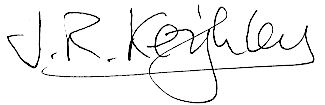 Risk assessment datedRisk assessment dated26/04/2019Risk assessment checked by (name, position and date)Print name& position (coach mentor, controller etc):Print name& position (coach mentor, controller etc): Controller: John Warren Controller: John Warren Controller: John WarrenRisk assessment checked by (name, position and date)Sign and date:  John Warren   27/04/2019Sign and date:  John Warren   27/04/2019Sign and date:  John Warren   27/04/2019Emergency access point (for emergency vehicles)Post code / grid reference:SU114033 (OS sheet 195)Place from which signed:The entrance to Avon Heath Country Park Nearest A&E hospital:Name and Post code: Bournemouth General BH7 7DW01202 303626Map available (where):Registration/AssemblyWorking telephone:Landline or mobile:If mobile (reception checked?)MobileLandline Avon Heath Visitor CentreNumber: Organisers mobile 07581230550Landline to Visitor Centre 01425 478082First Aid coverName of first aider:Keith Henderson/Avon Heath staffLocated where?Registration & Assembly area/ Avon Heath Visitor CentreHazard – note under these headings (see suggested examples to consider)Possible outcome / injury including note on severity and likelihood of occurrenceMitigation What control measure?Who is responsible?In area to be used:Underfoot conditionsA fairly hazard free mixture of heathland and pine forest area with a good network of paths easily accessible by vehicle.  Traffic free area being usedInjury or immobilisationCompetitors warned that they take part at their own risk. Qualified First Aider & First Aid Kit near Finish. Arrangements for search and rescue in place. Mobile phones for start/assembly/organiser/first aidParticipantsClothing, shoesExisting medical conditionsDisorientation, tirednessInjury or immobilisation.Adder bitesOrganiser: Competitors warned that they take part at their own risk.Notice in Final Details – Full leg cover required. Safety bearing in Final Details. Clothing dump near Finish. Competitors reminded it is a condition of our use of the area that they keep to the paths at all times.Final details give warning about adder bites and instructions of procedure to follow if bitten.Area patrolled during competition by helpers on mountain bikesOther people/activities in areaGeneral public near Visitor Centre  Walkers, Dogs, Cyclists, Horse RidersCollision, confrontation, aggressionCourse planned to avoid most areas of general public access.Few members of public in area of competition likely during the working week.WeatherWet, Cold, WindHypothermia Competitors should be suitably clad/equipped for the conditionsOrganiser: Competitors warned that they take part at their own risk.Notice in Final Details – Safety bearing. Clothing/drink dump near Finish.Area to be used: IndoorsFloor surfaceOther equipment/obstaclesShared use (dining room / other activities)Area to be used: Outdoors Uneven surfacesSlopes/stepsSlippery surfacesTree roots/branchesVegetation (prickly, stinging)AddersWire / ruined fencesWalls to be climbedLitter (glass, used needles)Water (streams, rivers, ponds)Cliffs / cragsTraffic (including road crossings)Rail / tram lines Mineshafts / caves Military debrisEquipment:Pencils in hand when runningPin punchesTent guysElectrical equipment – cablesParticipants:Clothing / shoesExisting medical conditionsUnexpected reactions/allergiesDisorientation Tiredness Other people / activities in area:Walking dogsCyclists Horse ridersForestry operationsPark maintenanceStranger danger  Weather:Cold / heat  Rain / snow / hailExcessive  wind Lightning